SPARTAKIĀDE „SALACGRĪVA-2012.”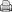 BASKETBOLS                                                                                                                  2012.gada 19.maijā